Biskupské gymnázium Brno a mateřská škola, Barvičova 85, 602 00 Brno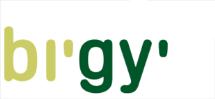 Maturitní témata z matematiky ve školním roce 2018/2019Množiny, základy výrokové logiky, důkazy v matematiceLineární a kvadratické rovnice a nerovnice, relaceRovnice a nerovnice s parametrem, soustavy rovnic a nerovnic s parametremOdmocnina, iracionální rovnice a nerovniceShodná a podobná zobrazeníAbsolutní hodnota, grafy funkcí a rovnice s absolutní hodnotouFunkce lineární, kvadratická, lomenáMocninná, exponenciální funkce a rovniceLogaritmická funkce a rovniceGoniometrická funkce a rovnice, aplikace goniometrických vzorcůVlastnosti útvarů v roviněGeometrické znázornění algebraických výrazůTrojúhelník – konstrukce, řešení pomocí trigonometrieStereometrie – polohové a metrické vlastnosti útvarů v prostoruObjemy a povrchy tělesPolohové a metrické úlohy řešené analytickou metodouKuželosečkyVzájemná poloha přímek a kuželosečekKomplexní číslaRovnice v oboru komplexních číselBinomická věta, pravděpodobnost a statistikaKombinatorikaPosloupnostiNekonečná geometrická řada a její užitíČíselné výrazyProjednáno a schváleno předmětovou komisí dne 20. 9. 2018Předseda předmětové komiseŘeditel školyMgr. Milan HamingerMgr. Karel Mikula